УтвърждавамИзпълнителен директор   Петър СеферовП Р И С Т А Н И Щ Е    В А Р Н А    Е А ДД О К У М Е Н Т А Ц И ЯЗА УЧАСТИЕ В ОБЩЕСТВЕНА ПОРЪЧКА№ СО-11-18„Доставка на новопроизведен лек автомобил“гр. Варна, 14 ноември 2018 г.СЪДЪРЖАНИЕОбява за обществена поръчка на стойност по чл. 20, ал. 3 от Закона за обществените поръчки, по образец на Агенцията за обществени поръчки.Указания за провеждане на процедурата и подготовка на оферта.Критерии за оценка на оферти и начин за определяне на тежестта им в комплексната оценка.Техническа спецификация.Проект на договор.Образци:Заявление за участие;Административни сведения;Декларации;Техническо предложение;Ценово предложение.Процедурата се провежда на основание:Писмо рег. № 416/27.04.2018 г. от Министерство на транспорта, информационните технологии и съобщенията;Чл. 15, ал. 1, т. 2 от ЗОП от Закона за обществените поръчки (ЗОП), във връзка с 
т. 32б от § 2 на Допълнителните разпоредби, в сила от 01.03.2019 г.Одобрена документация за откриване на процедурата от Председателя на Съвета на директорите, съгласно Правилата за работа на Съвета на директорите.Указания за провеждане на процедурата и подготовка на офертаПРЕДМЕТ И ОБХВАТ НА ОБЩЕСТВЕНАТА ПОРЪЧКА. ОПИСАНИЕНастоящите указания определят правилата за подготовка на оферта и изискванията към участниците в процедура № СО-11-18 “Доставка на новопроизведен лек автомобил“.Възложител и организатор на процедурата е Изпълнителният директор на “Пристанище Варна” ЕАД, седалище и адрес на управление: гр. Варна, пл. “Славейков” № 1. Провеждането на процедурата се извършва в Административната сграда на Възложителя. Вид на процедурата – възлагане на обществена поръчка чрез събиране на оферти с обява, на основание чл. 20, ал. 3, по реда на чл. 186 и сл. от Закона за обществените поръчки (ЗОП).Вид на поръчката: услуга. Основен CPV (Common Procurement Vocabulary) код, съгласно Общия терминологичен речник, приет с Регламент (ЕО) № 2195/2002: 34 11 00 00;Кратко описание: Избор на изпълнител за сключване на договор за доставка на новопроизведен лек автомобил и абонаментно сервизно обслужване, съгласно Техническа спецификация на Възложителя. Прогнозна стойност: до 70 000 лева без ДДС. За всяка посочена марка, модел, стандарт, или др. подобни от Възложителя, следва да се счита, че е добавено „или еквивалент“, съгласно изискванията на чл. 48, ал. 2 и чл. 49, ал. 2 от ЗОП.За неуредените въпроси по настоящата документация се прилагат разпоредбите на Закона за обществените поръчки (ЗОП) и Правилника за прилагане на Закона за обществените поръчки (ППЗОП).ПОКАНА ЗА УЧАСТИЕПокана за участие в процедура № СО-11-18 “Доставка на новопроизведен лек автомобил“ е отправена до всички заинтересовани кандидати, с обява в Регистъра за обществени поръчки (РОП) и публикувана документация в Профила на купувача на Възложителя на адрес: http://port-varna.bg/bg/Profile/Public-orders.СЪДЪРЖАНИЕ НА ОФЕРТА ЗА УЧАСТИЕ В ПРОЦЕДУРАТАПапка „Административни документи. Критерии за подбор“:Заявление за участие (по образец). Декларация за конфиденциалност по преценка на участника, съгласно чл. 102 от ЗОП като информация във връзка с наличието на търговска тайна (хипотези на конфиденциалност – единични цени, анализи и др. подобни. Общата стойност на ценовото предложение и техническото предложение не попадат в обхвата на конфиденциалност);Опис на документите, които се съдържат в офертата, подписан и подпечатан от участника;Справка за административни сведения (по образец); При участници обединения – копие на договора за обединение и декларация за регистрация, в случай че бъде определен за изпълнител;Приложени документи и доказателства, както следва:Декларации по образец, съгласно изискванията на Регламент (ЕС) 2016/679, ЗМИП и ЗИФОДРЮПДРСЛТДС;Лично състояние: Липса на основания за отстраняване от процедурата, съгласно изискванията на чл. 54, ал. 1 и чл. 55, ал. 1 от ЗОП (декларация по образец), или приложени доказателства за предприети мерки за доказване на надеждност;Икономическо и финансово състояние: Справка за наличие на общ оборот и специфичен оборот в сферата, попадаща в обхвата на поръчката (доставка на леки автомобили), изчислени на база годишните обороти за последните 3 (три) години. Минимални изисквания - Общ оборот от 130 000 лв. без ДДС и специфичен оборот от 65 000 лв. без ДДС.Технически и професионални възможности: Списък с изпълнени доставки, идентични или сходни с предмета на поръчката (доставка на автомобили), за последните 3 (три) финансови години, считано от датата на подаване на офертата, с приложени документи, които доказват извършените доставки и услуги. Минимални изисквания: наличие на 3 (три) изпълнени доставки и 3 (три) сервизни и/или абонаментни услуги с предмет и обем идентични или сходни с предмета на поръчката;Списък на технически лица, включени или не в структурата на участника, които ще отговарят за изпълнение на поръчката, за контрола по качеството, за гаранционното и сервизно обслужване, с приложени документи, които доказват професионалната им компетентност. Минимални изисквания: Минимум две технически лица, които да имат петгодишен опит в сервизно обслужване (гаранционно и сервизно) на автомобили.Информация за собствена или наета сервизна база на територията на гр. Варна.2, Папка „Техническо предложение“: Техническо предложение (по образец) за изпълнение на поръчката, в пълно съответствие с Техническа спецификация на Възложителя, както следва:2.1.	Срок за доставка;2.2.	Срок, форма и условия на гаранционно обслужване. Общи условия и/или инструкции на производителя за гаранционно обслужване на автомобила;2.3.	Форма и условия на абонаментно сервизно обслужване на автомобила;2.4.	Качествени параметри, съгласно изискванията на Раздел „Критерии за оценка“:2.4.1.	Експлоатационни качества и технически характеристики на предложения автомобил - представени от участника технически спецификации /на български език/, придружени със снимков материал;2.4.2.	Упълномощителен документ - договор за представителство или друг документ от завода производител за официално представителство на територията на страната, включващ описание на съответните правомощия, в сила за периода, през който ще действа договорът за изпълнение на поръчката. Документът трябва да бъде надлежно подписан и подпечатан, придружен с превод на български език.	Участници, чиито технически оферти, които не съдържат описание или документи по някой от задължителните елементи, съгласно настоящата точка, се отстраняват от участие в процедурата.Плик „Предлагани ценови параметри“ - непрозрачен плик, обозначен с надпис „Предлагани ценови параметри” и името на участника. В плика се поставя папка със следните документи:Ценово предложение (по образец) за изпълнение на поръчката в пълно съответствие с Техническата спецификация на Възложителя, към което са посочени:Обща стойност на ценовото предложение, в лева без ДДС за доставка на 1 (един) брой новопроизведен автомобил, с включени всички допълнителни разходи - транспорт, опаковки, мита, такси, застраховки и гаранционно обслужване, DDP гр. Варна (КАТ Варна или сервиз);Обща стойност за абонаментно сервизно обслужване, в лева, без ДДС, в пълно съответствие с Техническа спецификация на Възложителя.Посочени условия на плащане:Окончателно плащане след доставка на автомобила; подписан двустранен приемно-предавателен протокол между страните по договора; представени сертификати за произход и качество; в срок до 30 (тридесет) календарни дни от датата на представена фактура;Периодично плащане за извършено абонаментно сервизно обслужване, в срок до 
15 (петнадесет) календарни дни, считано от датата на двустранния приемно-предавателен протокол за извършената работа и представена фактура.	Участници, чиито оферти съдържат информация за цената или отделни нейни елементи, извън плика с надпис „Предлагани ценови параметри“, се отстраняват от участие в процедурата.II. ПРЕДСТАВЯНЕ НА ОФЕРТА ЗА УЧАСТИЕ В ПРОЦЕДУРАТАОфертата се представя на български език, подписана от лице с представителна власт или изрично упълномощено с нотариално пълномощно лице, в съответствие с регистрацията в Агенцията по вписванията и подпечатана с представителния печат. Когато към офертата се прилагат копия, същите се заверяват за тяхната истинност с надпис “вярно с оригинала” и подпис.Предаване на офертата:Оферта за участие в процедура № СО-11-18 “Доставка на новопроизведен лек автомобил“ се приема в запечатана непрозрачна опаковка;По офертата не се допускат никакви вписвания между редовете, изтривания или корекции, освен ако не са заверени с подписа на лицето/лицата, упълномощени от участника, които го представляват, както и с печата на дружеството;Върху плика е необходимо да бъде изписано наименованието на процедурата, името на участника, ЕИК, адрес за кореспонденция, лице за контакт - телефон и ел.поща;При приемане на офертата върху плика се отбелязват поредния номер, датата и часът на получаване, съгласно електронния регистър на “Пристанище Варна” ЕАД.ГАРАНЦИЯ ЗА ИЗПЪЛНЕНИЕ НА ДОГОВОРА1. Определеният за изпълнител участник представя гаранция за добро изпълнение на поръчката, общо в размер на 3 % от стойността й, както следва:         1.1. внесена парична сума, или банкова гаранция, или застраховка в размер на 2,5 % от стойността на поръчката;         1.2. внесена парична сума, или банкова гаранция, или застраховка в размер на 0,5 % от стойността на поръчката.2. Гаранцията се възстановява след изпълнение на сключения между страните договор, както следва:          2.1. гаранцията по т. 1.1. се връща в срок от 3 (три) месеца, считано от датата на приемно – предавателния протокол;          2.2. гаранцията по т. 1.2. се възстановява след изтичане на срока за абонаментно сервизно обслужване.ДОКУМЕНТИ ПРЕДИ ПОДПИСВАНЕ НА ДОГОВОРГаранция за изпълнение на договора (парична, или банкова, или застраховка). Парични гаранции се внасят по сметка BG20 UBBS 8002 1060 2764 40, код UBBSBGSF при Обединена Българска Банка АД, в полза на “Пристанище Варна” ЕАД.Документи, в съответствие с изискванията на чл. 112, във връзка с чл. 183 от ЗОП - удостоверения за липса на обстоятелства по чл. 54, ал. 1 и чл. 55, ал. 1 от ЗОП, съгласно чл. 67, ал. 6 от ЗОП:Представени документи от Изпълнителя:Удостоверяване липсата на обстоятелства по чл. 54, ал. 1, т. 1 от ЗОП - Свидетелства за съдимост на всички представляващи.Удостоверение от Главна инспекция по труда по чл. 58, ал. 1, т. 3 от ЗОП за липса на обстоятелства по чл. 54, ал. 1, т. 6 и по чл. 56, ал. 1, т. 4 от ЗОП (в хипотезите на приложимост).Справки от длъжностните лица на Възложителя:Удостоверяване липсата на обстоятелства по чл. 54, ал. 1, т. 3, изр. 1 от ЗОП – удостоверение от Национална агенция за приходите (НАП); Удостоверяване липсата на обстоятелства по чл. 54, ал. 1, т. 3, изр. 2  от ЗОП – удостоверение от Община Варна; Удостоверяване липсата на обстоятелства по чл. 54, ал. 1, т. 3, изр. 3  от ЗОП – удостоверение от общината по седалище на участника; Удостоверяване липсата на обстоятелства по чл. 55, ал. 1, т. 1 от ЗОП – удостоверение за актуално състояние от Агенцията по вписвания.ДОПЪЛНИТЕЛНИ ПРАВИЛА И УСЛОВИЯ Разходите, свързани с изготвяне и предаване на офертите са за сметка на участниците. Възложителят при никакви условия няма да участва в тези разходи, независимо от начина на провеждане и от изхода на процедурата. При възникване на непредвидими и непреодолими обстоятелства Възложителят си запазва правото да прекрати процедурата с мотивирано решение.КРИТЕРИИ ЗА ОЦЕНКА НА ОФЕРТИТЕ. НАЧИН НА ОПРЕДЕЛЯНЕ НА ТЕЖЕСТТА ИМ В КОМПЛЕКСНАТА ОЦЕНКАМетодика за определяне на комплексната оценка - оптимално съотношение качество/цена, Оптималното съотношение качество/цена се оценява въз основа на показатели, включващи качествени аспекти, свързани с предмета на обществената поръчка - организация и начин на изпълнение.Относителна тежест на отделните показатели:Естетически и функционални характеристики = 40 % тежест в общата оценка.Ценово предложение - Ценови показател = 60 % тежест в общата оценка.Методика за определяне на оценката:1. Определяне на оценката по показателя „Естетически и функционални характеристики“:Оценяват се предложени от участниците естетически и функционални характеристики, които надграждат изискванията на Техническата спецификация на възложителя, както следва:2. Определяне на оценката по показателя Ценово предложение - Ценови показател (ЦП). Оценката по показателя се формира по следната формула:ЦП=ЦД+ЦО, къдетоЦП е комплексната оценка по ценовия показателЦД e оценка по подпоказателя „Цена за доставка“ЦО е оценка по подпоказателя „Цена за абонаментно сервизно обслужване“Оценката по подпоказателя ЦД се изчислява по следната формула:ЦД1 = (ЦД1min/ЦД1i) х 90, където:ЦД1min – най-ниската предложена цена за доставка на автомобила;ЦД1i - цена за доставка на автомобила в офертата на съответния участник, който се оценява.Оценката по подпоказателя ЦО се изчислява по следната формула:ЦО1 = (ЦО1min/ЦО1i) х 10, където:ЦО1min – най-ниската предложена цена за абонаментно обслужване;ЦО1i - цена за абонаментно обслужване в офертата на съответния участник, който се оценява.3. Определяне на комплексната оценка на офертатаКомплексната оценка на офертата се определя по следната формула:КО= (ТП х 40%)+(ЦП х 60%)4. Проверка за наличие на хипотезата по чл. 72 от ЗОППреди извършване на оценката по ценовия показател, съгласно методиката за оценка на офертите, комисията извършва проверка за наличието на хипотезата по чл. 72 от ЗОП, по отношение на предложените цени за доставка и за абонаментно обслужване. При констатиране наличието на хипотезата по чл. 72, комисията изисква обосновка от съответния участник. Правомощията на комисията са съгласно изискванията на ЗОП. ТЕХНИЧЕСКА СПЕЦИФИКАЦИЯза доставка на лек автомобил, за нуждите на „Пристанище Варна“ ЕАД      Описание на поръчката – доставка на новопроизведен лек автомобил, за нуждите на „Пристанище Варна” ЕАД.Минимални технически и конструктивни изисквания, ергономичност и техническа естетика Тип купе – седан. Брой места – пет, включително това на водача на МПС. Брой врати – 4.Двигател – бензинов. Външни размери:Дължина -   4800 - 5000 мм.Ширина  -   1820 -  1900 мм.Височина -  1450 - 1500 мм.Димността и токсичността на отработените газове да съответстват на норми, не по-ниски от стандарт EURO-6 или действаща към момента европейска норма за отработените газове. Максимален комбиниран разход на гориво – не повече от 8,3 л на 100 км. Работен обем на двигателя – не по-малък от 1800 cm3 . Максимална мощност – не по-малка от 190 kW. Ускорение  0 – 100 км/час –  под 6,5 сек. Предавателна кутия – автоматична. Джанти с минимален размер R16. Имобилайзер. Климатик/климатроник. Стерео аудио система с радио.  Да има пълноразмерно резервно колело. Авариен комплект, включващ крик, ключ за болтовете на джантите. Цвят на автомобила – светлобежов.Системи и оборудване за сигурност, свързани с експлоатацията Спирачна система – със сервоусилвател (предни и задни дискови спирачки), снабдена с антиблокираща система.Електронно разпределение на спирачното усилие.Регулируем ляво разположен волан със сервоусилвател.Електронна система за динамичен контрол на траекторията (стабилността).Система за следене налягането на гумите.Контрол на окачването с избор на режим на шофиране.Въздушни възглавници за водача и пътника до него,странични въздушни възглавници за водача и пътниците и въздушни възглавници за коленете на водача.Предпазни колани за водача и всички пътници.Допълнителни фарове за мъгла: предни фарове за мъгла, заден фар за мъгла или усилена задна светлина за мъгла.Трета стоп светлина.  Странични огледала за обратно виждане – електрически регулируеми и отопляеми.  Сензори за дъжд и автоматично включване на светлините.  Контрол при потегляне под наклон.  Адаптивен темпомат.  Предни и задни електрически стъкла.Централно заключване на вратите и алармена система.3.       Изисквания към участниците3.1. Да притежават доказан опит в доставки, идентични или сходни с предмета на поръчката;3.2. Изисквания за сертификация:       3.2.1 Да представят примерни образци на сертификат на производителя и декларация за съответствие на качеството.       3.2.2. Да представят валиден ЕО сертификат за съответствие, издаден от производителя или неговия упълномощен представител, установен в Общността, съгласно Наредба № 60 от 2009 г. за одобряване типа на нови моторни превозни средства и техните ремаркета (ДВ, бр. 40 от 2009 г.).Условия на доставкаМинимални изисквания за срок на доставка - не повече от 90 (деветдесет) календарни дни, считано от сключване на договора за възлагане на поръчката.Условия на доставка: DDP, гр. Варна - КАТ Варна или собствен сервиз във Варна.Изпълнителят да представи сертификат на производителя и декларация за съответствие на качеството и инструкции за експлоатация на български език, при изпълнението на доставката.Забележка: В настоящата поръчка не сe включват следните разходи:Застраховки „Гражданска отговорност” и „Каско на МПС” за сметка на Възложителя по съответната процедура за застраховане.Регистрация, съгласно изискванията на Закона за движение по пътищата и Наредба № I-45 от 24 март 2000 г. за регистриране, отчет, пускане в движение и спиране от движение на моторни превозни средства и ремаркета, теглени от тях по съответната процедура от служители на Възложителя.Гаранционни условияМинимални изисквания - 36 (тридесет и шест) месеца, считано от датата на приемно-предавателния протокол, която да включва:Пълна гаранция за всички производствени и фабрични дефекти, без ограничение на изминатия пробег.Гаранция на боядисаните елементи от купето и повърхностна корозия, без ограничение на изминатия пробег.Гаранция срещу перфорация от корозия, дължаща се на дефект в материала или изработката, без ограничение на изминатия пробег.Да се посочат форма и условия на гаранционно обслужване, съобразени с изискванията на Възложителя и приложат инструкциите на производителя на български език. Абонаментно сервизно обслужване –  за срок от 3 г. от датата на приемно-предавателния протокол.1.   Цена за абонаментно сервизно обслужване, което да включва:    1.1.  Извършване на профилактични прегледи;              1.2. Периодично обслужване c подмяна на всички необходими консумативи, съгласно препоръки на производителя.АОП – Стандартизиран образец  - Договор за доставка на автомобилиДОГОВОР№ СО-11-18„Доставка на новопроизведен лек автомобил“Днес,	[дата на сключване на договора във формат дд.мм.гггг], в [място на сключване на договора], между:седалище и адрес на управление: гр. Варна, пл. “Славейков” № 1; тел. 052/692-232; факс 052/632-953; ел. поща: headoffice@port-varna.bg; ЕИК 103061301, представлявано от Петър Сеферов - Изпълнителен директор, наричано по-долу ВЪЗЛОЖИТЕЛ     Пристанище Варна ЕАД,с адрес: [гр. Варна, пл. Славейков №1 / със седалище и адрес на управление: гр. Варна, пл. Славейков №1, ЕИК / код по Регистър БУЛСТАТ 103061301, представлявано от Петър Ивов Сеферов, в качеството на Изпълнителен директор, наричано за краткост ВЪЗЛОЖИТЕЛ, от една страна,и [Наименование на изпълнителя],[с адрес: [адрес на изпълнителя] / със седалище и адрес на управление: [седалище иадрес на управление на изпълнителя] […],[ЕИК / код по Регистър БУЛСТАТ / регистрационен номер или друг идентификационен код (ако изпълнителят е лице, установено в друга държава членка на ЕС или трета страна) […] [и ДДС номер […]] представляван/а/о от [имена на лицето или лицата, представляващи изпълнителя], в качеството на [длъжност/и на лицето или лицата, представляващи изпълнителя], [съгласно [документ или акт, от който произтичат правомощията на лицето или лицата, представляващи изпълнителя – ако е приложимо]],наричан/а/о за краткост ИЗПЪЛНИТЕЛ, от друга страна,(ВЪЗЛОЖИТЕЛЯТ и ИЗПЪЛНИТЕЛЯТ наричани заедно „Страните“, а всеки от тях поотделно „Страна“);на основание чл. […] от Закона за обществените поръчки („ЗОП“) и [посочват се наименование, номер и дата на акта на възложителя за избор на изпълнител] на ВЪЗЛОЖИТЕЛЯ за определяне на ИЗПЪЛНИТЕЛ на обществена поръчка с предмет: [описание на предмета на обществената поръчка],се сключи този договор („Договора/Договорът“) за възлагане на обществена поръчка с предмет: „Доставка на новопроизведен лек автомобил за нуждите на „Пристанище Варна“ ЕАДПРЕДМЕТ НА ДОГОВОРАЧлен 1. Предмет(1.1) Възложителят възлага, а Изпълнителят приема да извърши доставка и гаранционно (вкл. абонаментно сервизно) обслужване на 1 (един брой) новопроизведен лек автомобил, съгласно Техническата спецификация на Възложителя (Приложения № 1) и детайлно описани в Техническото и Ценово предложение на Изпълнителя (Приложения № 2 и 3), неразделна част от Договора и в съответствие с изискванията на настоящия Договор. (1.2) Видът, техническите данни и характеристики на автомобила, които следва да достави Изпълнителят са подробно посочени в Техническата спецификация на Възложителя, (Приложения № 1] и в Техническото предложение на Изпълнителя (Приложения № 2), представляващи неразделна част от настоящия Договор.(1.3) Изпълнителят се задължава да осигурява гаранционно и абонаментно сервизно обслужване на доставения автомобил по ал. (1.1) в рамките на гаранционния срок по алинея (4.3). Материалите, консумативите, дейностите и условията на сервизното обслужване са описани в Техническото предложение на Изпълнителя и следва да отговарят на Техническите спецификации на Възложителя.ЦЕНИ И НАЧИН НА ПЛАЩАНЕЧлен 2. Цена(2.1) За изпълнението на предмета на Договора, Възложителят се задължава да заплати на Изпълнителя обща цена в размер на [●]лева без ДДС (с думи: [●]) и [●] лева (с думи: [●] лева) с включен ДДС, съгласно Ценовото му предложение (Приложения № 2), неразделна част от настоящия Договор.(2.2) Цената по алинея 2.1 е образувана както следва:Цената за доставка на един брой автомобил, предмет на Договора е в размер на: [●] лева без ДДС (с думи: [●]) и [●] лева (с думи:[●] лева) с включен ДДС /или е посочена в Приложение [●] към Договора);Цената за гаранционна поддръжка на един брой автомобил, предмет на Договора е в размер на: [●] лева без ДДС (с думи: [●]) и [●] лева (с думи: [●] лева) с включен ДДС.(2.3) Цената за абонаментно сервизно обслужване на един брой автомобил, предмет на Договора е в размер на: [●] лева без ДДС (с думи: [●]) и [●] лева (с думи: [●] лева) с включен ДДС.(2.4) Посочените в настоящия Договор цени са крайни и остават непроменени за срока на действието му.Член 3. Начин на плащане(3.1) Плащанията се извършват в български лева, с платежно нареждане по следната банкова сметка, посочена от Изпълнителя:[●]. Изпълнителят е длъжен да уведомява писмено Възложителя за всички последващи промени на банковата му сметка в срок до [[…] (словом)] дни считано от момента на промяната. В случай че Изпълнителят не уведоми Възложителя в този срок, счита се, че плащанията, по посочената в настоящия член банкова сметка са надлежно извършени.(3.2) Плащането на цената по алинея (2.1) се извършва както следва:Възложителят заплаща 100 % (с думи: сто процента) от цената по алинея (2.1) в срок от [[…] (словом)] дни от надлежно извършване на доставката и предаване на автомобила с Приемно-предавателния протокол по алинея (5.3), респективно по алинея (5.5), при условие че Изпълнителят е предоставил гаранция за изпълнение на Договора в размерите и при условията на член 10. (3.3) За дата на плащането, се счита датата на заверяване на банковата сметка на Изпълнителя със съответната дължима сума.СРОКОВЕ. МЯСТО И УСЛОВИЯ НА ДОСТАВКА. ПРЕМИНАВАНЕ НА СОБСТВЕНОСТТА И РИСКАЧлен 4.Срокове и място на доставка(4.1) Настоящият Договор влиза в сила от[●][посочва се датата/момента на влизане в сила]. Срокът на настоящия Договор изтича след изтичането на гаранционния срок на автомобила, предмет на Договора, посочен в алинея (4.3) и удовлетворяването на всички претенции на Възложителя, свързани с гаранционната отговорност на Изпълнителя.(4.2) Срокът за доставката на автомобила е до [●] ([●]) календарни дни, считано от датата на заявка от страна на Възложителя/подписване на настоящия Договор.(4.3) Гаранционният срок на от автомобила е [●] ([●]) години, считано от [●] ([●]).(4.4) Мястото на доставка на автомобила е DDP гр. Варна (КАТ Варна или сервиз).Член 5. Условия на доставка(5.1) Изпълнителят се задължава да достави и предаде на Възложителя автомобила, предмет на доставка, окомплектован както следва:оборудвани с обезопасителен триъгълник, аптечка, пожарогасител и светлоотразителна жилетка (съгласно Закона за движение по пътищата);окомплектовани, съгласно изискванията на производителя, с комплект ключове, резервна гума, комплект инструменти за смяна на гуми и др.;с извършен предпродажбен сервиз;зареден с всички необходими за експлоатацията му течности и материали;с необходимите за регистрацията му документи, включително документи за платени мита, такси, фактури и приемно-предавателни протоколи;сертификати за съответствие, гаранционна и сервизна книжка, паспорти или други документи от производителя, съдържащ технически данни и характеристики;с инструкция за експлоатация на български език, както и документация, съдържаща препоръки за правилна експлоатация;други документи и аксесоари, изискващи се съгласно условията но поръчката и офертата на Изпълнителя.(5.2) При доставката на автомобила, Изпълнителят предоставя на Възложителя надлежно оформена фактура – оригинал, подписана от Изпълнителя, който следва да бъде доставен, съдържаща основание – номер на договора, номер на шаси, модел, марка и кубатура на автомобила.(5.3) Доставката и предаването/получаването на автомобила се удостоверява с подписване в два екземпляра на двустранен приемно-предавателен протокол („Приемно-предавателен протокол“) от Страните или техни упълномощени представители, след проверка за: отсъствие на явни Несъответствия, окомплектовката на доставката и представяне на документите в съответствие с алинея (5.1) и (5.2) и съответствие на автомобила с техническите характеристики, представени в Техническото предложение на Изпълнителя и Техническата спецификация на Възложителя. Приемно-предавателният протокол съдържа основанието за съставянето му (номер на договора), номер на шаси на автомобила, предмет на доставка. Проектът на Приемно-предавателен протокол се изготвя от Изпълнителя. (5.4) Изпълнителят уведомява Възложителя писмено в срок от 7 (седем) дни предварително за конкретните дати и час, на които ще се изпълнява доставката. При предаването на автомобила, Изпълнителят осигурява на Възложителя необходимото според обстоятелствата време да ги прегледа за Несъответствия.(5.5) При констатиране на явни Несъответствия, по смисъла на алинея (5.6) на доставения автомобил, Възложителят има право да откаже да подпише приемно-предавателен протокол. В тези случаи, Страните подписват констативен протокол, в който се описват констатираните Несъответствия, съобразно алинея (5.6) След отстраняване на Несъответствията, Страните подписват двустранен Приемно-предавателен протокол за приемане на доставката. (5.6) При „Несъответствия“ (явни или скрити дефекти, липси, недостатъци, несъответствия на автомобила с Техническата спецификация на Възложителя и/или Техническото предложение на Изпълнителя и/или и с изискванията за окомплектовка на автомобила и документите в съответствие с алинея (5.1) и (5.2)) се прилага някоя от следните варианти: (i) Изпълнителят заменя автомобила или частта с Несъответствия с такива притежаващи характеристиките в Техническата спецификация или по-високи, само в случай че последното не води до промяна на предмета на поръчката и цената по Договора, посочена в Ценовата оферта на Изпълнителя и Несъответствието е открито преди регистрацията на автомобила в КАТ, в случаите при които се налага замяна на автомобил; или (ii) Изпълнителят отстранява Несъответствието в срок и по ред посочени в констативния протокол и/или съобразно гаранционните условия; или (iii) цената по Договора се намалява съответно с цената на автомобила или частта с Несъответствия, ако това не води до промяна в предмета на поръчката или със сумата на разходите за отстраняване на Несъответствието. (5.7) В случай че Несъответствието на доставения автомобил е толкова съществено, че прилагането на някой от вариантите по алинея (5.6) ще доведе до промяна на предмета на поръчката, или в случай че Изпълнителят забави доставката на автомобила или отстраняването на Несъответствията, посочен в констативния протокол, Възложителят има право да прекрати Договора, както и право да получи неустойка в размер на сумата по гаранцията за изпълнение на Договора, включително да усвои сумите по предоставените гаранции. Страните се споразумяват изрично, че прилагането на варианта по алинея (5.6), точка (i), а именно – замяна на несъответстващ автомобил с нов по отношение на автомобила с Несъответствия, може да бъде извършено само до подписване на Приемно-предавателния протокол по алинея (5.3) или (5.5) и преди регистрация на автомобила в КАТ.(5.8) Подписването на приемно-предавателния протокол по алинея (5.3) или алинея (5.5) без забележки има силата на приемане на доставката от страна на Възложителя, освен в случаите на "скрити Несъответствия“, които не могат да бъдат установени при обикновения преглед на автомобила или на Несъответствия, проявили се в рамките на гаранционния срок. Приемането на доставката на автомобила с Приемно-предавателния протокол няма отношение към установените впоследствие в гаранционния срок Несъответствия, които Изпълнителят е длъжен да отстрани за своя сметка, в съответствие с гаранционните условия.(5.9) В случаите на Несъответствия, посочени в констативния протокол по алинея (5.5), Възложителят не дължи заплащане на цената по алинея[остатъчното плащане или 100% от цената на доставката]преди отстраняването им и изпълненията на останалите условия за плащане, предвидени в Договора. Член 6. Преминаване на собствеността и риска(6.1) Собствеността и риска от случайно повреждане или погиване върху автомобила, предмет на доставка преминава от Изпълнителя върху Възложителя от датата на приемането му, вписана в Приемно-предавателния протокол по алинея (5.3), респективно по алинея (5.5). ПРАВА И ЗАДЪЛЖЕНИЯ НА ИЗПЪЛНИТЕЛЯЧлен 7. (7.1) Изпълнителят се задължава да достави автомобила, предмет на настоящия Договор, отговарящи на техническите параметри, представени в Техническото предложение на Изпълнителя и на Техническата спецификация на Възложителя, окомплектовани съгласно изискванията на настоящия Договор и придружени със съответните документи, както и да прехвърли собствеността върху тях на Възложителя.(7.2) Изпълнителят е длъжен да изпълни задълженията си по Договора и да упражнява всичките си права, с оглед защита интересите на Възложителя. (7.3) Изпълнителят се задължава да извършва текуща поддръжка и сервизно обслужване на автомобила в рамките на гаранционния срок, при условията и сроковете на този Договор, съответно при условията на гаранцията. (7.4) Изпълнителят се задължава да отстранява за своя сметка и в договорените срокове всички Несъответствия на доставения автомобил проявени и/или открити в рамките на гаранционния срок, констатирани и предявени по реда на настоящия Договор и съгласно гаранционните условия. Изпълнителят се задължава при отстраняване на Несъответствия, както и при извършване на гаранционното обслужване да влага само оригинални резервни части, материали и консумативи. (7.5) При точно и навременно изпълнение на задълженията си по настоящия Договор, Изпълнителят има право да получи цената по Договора, съгласно определения начин на плащане. (7.6) Изпълнителят има право да иска от Възложителя необходимото съдействие за осъществяване на работата по Договора, включително предоставяне на нужната информация и документи за изпълнение на Договора.ПРАВА И ЗАДЪЛЖЕНИЯ НА ВЪЗЛОЖИТЕЛЯЧлен 8. (8.1) Възложителят се задължава да заплати общата цена по алинея (2.1) от този Договор, съгласно условията и по начина, посочен в него. (8.2) Възложителят се задължава да приеме доставката на автомобила, предмет на договора по реда на алинея (5.3) ако отговарят на договорените изисквания.(8.3) Възложителят има право да иска от Изпълнителя да изпълни доставката на автомобила на посочения в алинея (4.4)от договора адрес, в срок и без отклонения от договорените изисквания. (8.4) Възложителят има право да получава информация по всяко време относно подготовката, хода и организацията по изпълнението на доставката и дейностите, предмет на Договора.(8.5) Възложителят има право на рекламация за доставения по Договора автомобил, при условията посочени в настоящия Договор.(8.6) Възложителят има право да изисква от Изпълнителя замяната на несъответстващ с Техническите спецификации и/или дефектен автомобил само при условията на настоящия Договор и преди регистрацията му в КАТ, както и отстраняване на Несъответствия по реда и в сроковете, определени в настоящия Договор и в условията по гаранцията.(8.7) Възложителят има право да откаже приемането на доставката, когато Изпълнителят не спазва изискванията на Договора и Техническата спецификация, докато Изпълнителят не изпълни изцяло своите задължения съгласно условията на Договора, или да откаже да изплати частично или изцяло договорената цена.(8.8) Възложителят е длъжен да следи и осигурява извършването на поддръжка и сервиз на автомобила в рамките на гаранционния срок, при условията и сроковете на този Договор, съответно при условията на гаранцията. (8.9) Възложителят е длъжен да не разпространява под каквато и да е форма всяка предоставена му от Изпълнителя информация, имаща характер на търговска тайна и изрично упомената от Изпълнителя като такава в представената от него оферта. ГАРАНЦИОННА ОТГОВОРНОСТ и ГАРАНЦИОННО ОБСЛУЖВАНЕ Член 9. (9.1) Гаранционна отговорност(9.1.1) Изпълнителят гарантира пълната функционална годност на доставения автомобил съгласно договореното предназначение, както и съгласно Техническото предложение, Техническата спецификация и стандарти.(9.1.2) В рамките на гаранционния срок Изпълнителят отстранява със свои сили и средства всички повреди,и/или Несъответствия на автомобила, съответно подменя дефектирали части и/или компоненти с нови, съгласно гаранционните условия и Техническото предложение на Изпълнителя. (9.1.3) Рекламационното съобщение на Възложителя може да бъде изпратено по факс, телефон, електронна поща или обикновена поща. Изпълнителят е длъжен да осигури преглед на автомобила от свои квалифицирани представители. След преглед на автомобила от квалифицирани представители на Изпълнителя се съставя констативен протокол за вида на повредата и/или Несъответствието, работите и срокът необходими за отстраняването ѝ в два еднообразни екземпляра.(9.1.4) Изпълнителят се задължава да отстрани настъпила повреда и/или Несъответствието във възможно най-кратък срок. При невъзможност за отстраняване на настъпила повреда и/или Несъответствие в срок от 3 (три), Изпълнителят осигурява на Възложителя оборотен автомобил от същия или подобен клас, до пълното отстраняване на повреда и/или Несъответствие, като гаранционният срок на автомобила, в процес на поправяне, се удължава със срока през който е траело отстраняването на повредата. (9.2) Гаранционно (сервизно) обслужване(9.2.1) Изпълнителят се задължава да осигури на Възложителя гаранционно (сервизно) обслужване на автомобила в гаранционния срок посочен в алинея (4.3), който започва да тече от датата на приемане на автомобила и подписване на приемо-предавателен протокол за съответния автомобил. Изпълнителят се задължава да извършва с предимство сервизно обслужване на автомобила на Възложителя по време на целия гаранционен период. Гаранционното обслужване се осъществява в сервиз на Изпълнителя, или в негови оторизирани сервизи, посочени в Приложение [●] към настоящия Договор. (9.3) По време на гаранционния срок Изпълнителят няма право да отказва приемането на автомобил в оторизираните си сервизи за сервизно обслужване и/или гаранционен ремонт.ГАРАНЦИЯ ЗА ИЗПЪЛНЕНИЕЧлен 10. Видове гаранции, размер и форма на гаранциите(10.1) Видове и размер на гаранциите(10.1.1) Изпълнителят гарантира изпълнението на произтичащите от настоящия Договор свои задължения с гаранция за изпълнение в размер на[●]% ([●]) от стойността на Договора по алинея (2.1) или сумата от [●] ([●]); (10.1.2) Изпълнителят представя документи за внесени гаранции за изпълнение на Договора към датата на сключването му. (10.2) Форма на гаранциите(10.2.1) Изпълнителят избира формата на гаранцията измежду една от следните: (i) парична сума внесена по банковата сметка на Възложителя; (ii) банкова гаранция; или (iii) застраховка. Член 11. Изисквания по отношение на гаранциите(11.1) Когато гаранцията се представя във вид на парична сума, тя се внася по следната банкова сметка на Възложителя: [●]. Всички банкови разходи, свързани с преводите на сумата са за сметка на Изпълнителя;(11.2) Когато Изпълнителят представя банкова гаранция се представя оригиналът й, като тя е безусловна, неотменяема и непрехвърляема като покрива 100 % (сто процента) от стойността на гаранцията за изпълнението му със срок на валидност, срокът на действие на Договора.(11.2.1) Страните се съгласяват в случай на учредяване на банкова гаранция, тя да съдържа условие, че при първо поискване банката следва да заплати сумата по гаранцията независимо от направените възражения и защита, възникващи във връзка с основните задължения.(11.2.2) Всички банкови разходи, свързани с обслужването на превода на гаранцията, включително при нейното възстановяване, са за сметка на Изпълнителя.(11.3). Застраховката, която обезпечава изпълнението, чрез покритие на отговорността на Изпълнителя, е със срок на валидност, срока на действие на договора. Възложителят следва да бъде посочен като трето ползващо се лице по тази застраховка. Застраховката следва да покрива отговорността на Изпълнителя при пълно или частично неизпълнение на Договора и не може да бъде използвана за обезпечение на неговата отговорността по друг договор. Разходите по сключването на застрахователния договор и поддържането на валидността на застраховката за изисквания срок, както и по всяко изплащане на застрахователно обезщетение в полза на възложителя, при наличие на основание за това, са за сметка на Изпълнителя. Член 12. Задържане и освобождаване на гаранциите(12.1). Възложителят освобождава гаранцията за изпълнение на Договора на етапи и при условия, както следва:(12.1.1) внесената парична сума в размер на ……….. лева (2,5 % от стойността по т. 2.1 на Член 2) се връща в срок от 3 (три) месеца, считано от датата на приемно - предавателния протокол;(12.1.2) внесената парична сума в размер на …………….. лева (0,5 % от стойността по т. 2.1 на Член 2) се възстановява след изтичане на гаранционния срок, съгласно Раздел VI.(12.2) Ако Изпълнителят е представил банкова гаранция за изпълнение на Договора, преди частичното ѝ освобождаване следва да представи гаранция за изпълнение в остатъчния изискуем по Договора размер на гаранцията след приспадане на сумата по алинея (12.1.1). (12.3) Ако Изпълнителят е внесъл гаранцията за изпълнение на Договора по банков път, Възложителят освобождава съответната част от нея в срока и при условията на алинея(12.1). (12.4) Възложителят не дължи лихви, такси, комисионни или каквито и да било други плащания върху сумите по предоставените гаранции, независимо от формата, под която са предоставени.(12.5) Гаранциите не се освобождават от Възложителя, ако в процеса на изпълнение на Договора е възникнал спор между Страните относно неизпълнение на задълженията на Изпълнителя и въпросът е отнесен за решаване пред съд. При решаване на спора в полза на Възложителя той може да пристъпи към задържане на гаранциите.(12.6.) Възложителят има право да задържи изцяло или частично гаранцията за изпълнение, при пълно или частично неизпълнение на задълженията по настоящия Договор от страна на Изпълнителя и/или при разваляне или прекратяване на настоящия Договор по вина на Изпълнителя. В тези случаи, Възложителят има право да задържи от гаранцията за изпълнение суми, покриващи отговорността на Изпълнителя за неизпълнението.(12.7) Възложителят има право да задържа от сумите по гаранцията за изпълнение суми равни на размера на начислените неустойки и обезщетения по настоящия Договор, поради  непълно или частично изпълнение на задълженията на Изпълнителя.(12.8) В случай на задържане от Възложителя на суми от гаранциите, Изпълнителят е длъжен в срок до 
14 (четиринадесет) дни да допълни съответната гаранция до размера ѝ, уговорен в алинея (10.1), като внесе усвоената от Възложителя сума по сметка на Възложителя, или учреди банкова гаранция за сума в размер на усвоената или да застрахова отговорността си до размера в алинея (10.1).НЕУСТОЙКИЧлен 13. (13.1) При забавено изпълнение на задължения по Договора от страна на Изпълнителя в нарушение на уговорените в този Договор срокове, същият заплаща на Възложителя неустойка в размер на [●]% от сумата по алинея [●]за всеки просрочен ден, но не повече от … %  от цената на съответната дейност по алинея (2.2).(13.2) При системно (три и повече пъти) неизпълнение на задълженията за сервизно обслужване и/или гаранционни ремонти в срока на гаранцията, Изпълнителят дължи на Възложителя, неустойка в размер на [●] % ([●]процента) от цената на сервизното обслужване по алинея (2.2), т. (ii). (13.3) При пълно неизпълнение на задълженията за сервизно обслужване и/или гаранционни ремонти в срока на гаранцията, Изпълнителят дължи на Възложителя връщане на сумата за сервизно обслужване по алинея (2.2), т. (ii), заедно с неустойка в размер на [●] % ([●]процента) от цената на сервизното обслужване по алинея (2.2), т. (ii). (13.4) Възложителят може да претендира обезщетение за нанесени вреди и пропуснати ползи по общия ред, независимо от начислените неустойки и независимо от усвояването на гаранцията за изпълнение, като Възложителят има право да усвои съответните суми по настоящия член от предоставените гаранции.(13.5.) Неустойките се заплащат незабавно, при поискване от Възложителя, по следната банкова сметка [●]. В случай че банковата сметка на Възложителя не е заверена със сумата на неустойката в срок от [[…] (словом)] дни от искането на Възложителя за плащане на неустойка, Възложителят има право да задържи съответната сума от гаранцията за изпълнение.УСЛОВИЯ ЗА ПРЕКРАТЯВАНЕ И РАЗВАЛЯНЕ НА ДОГОВОРАЧлен 17.	(17.1) Настоящият Договор се прекратява в следните случаи:по взаимно съгласие на Страните, изразено в писмена форма;с изтичане на уговорения срок;когато са настъпили съществени промени във финансирането на обществената поръчка – предмет на Договора, извън правомощията на Възложителя, които той не е могъл или не е бил длъжен да предвиди или да предотврати – с писмено уведомление, веднага след настъпване на обстоятелствата;при настъпване на невиновна невъзможност за изпълнение,непредвидено или непредотвратимо събитие от извънреден характер, възникнало след сключването на Договора („непреодолима сила“) продължила повече от [●] дни.(17.2) Възложителят може да прекрати Договора едностранно, без предизвестие с уведомление, изпратено до Изпълнителя: когато Изпълнителят забави изпълнението на задължение по настоящия Договор с повече от [[…] (словом)] дни; при системно (три и повече пъти) неизпълнение на задълженията на Възложителя за гаранционно обслужване и/или извършване на гаранционни ремонти или при пълно неизпълнение на задълженията на Възложителя за гаранционно обслужване и/или извършване на гаранционни ремонти; използва подизпълнител, без да е декларирал това в документите за участие, или използва подизпълнител, който е различен от този, който е посочен, освен в случаите, в които замяната, съответно включването на подизпълнител е извършено със съгласието на Възложителя и в съответствие със ЗОП и настоящия Договор.(17.3) ВЪЗЛОЖИТЕЛЯТ прекратява Договора в случаите по чл.118, ал.1 от ЗОП, без да дължи обезщетение на ИЗПЪЛНИТЕЛЯ за претърпени от прекратяването на Договора вреди, освен ако прекратяването е на основание чл.118, ал.1, т.1 от ЗОП. [В последния случай, размерът на обезщетението се определя в протокол или споразумение, подписано от Страните, а при непостигане на съгласие – по реда на клаузата за разрешаване на спорове по този Договор.](17.5) Прекратяването става след уреждане на финансовите взаимоотношения между Страните за извършените от страна на Изпълнителя и одобрени от Възложителя дейности по изпълнение на Договора. (17.6) Възложителят може да развали Договора по реда и при условията предвидени в него или в приложимото законодателство.Член 18Настоящият Договор може да бъде изменян или допълван от Страните при условията на чл. 116 от ЗОП и посоченото в настоящия договор.НЕПРЕОДОЛИМА СИЛАЧлен19.(19.1) Страните се освобождават от отговорност за неизпълнение на задълженията си, когато невъзможността за изпълнение се дължи на непреодолима сила. Никоя от Страните не може да се позовава на непреодолима сила, ако е била в забава и не е информирала другата Страна за възникването на непреодолима сила.(19.2) Страната, засегната от непреодолима сила, е длъжна да предприеме всички разумни усилия и мерки, за да намали до минимум понесените вреди и загуби, както и да уведоми писмено другата Страна незабавно при настъпване на непреодолимата сила.(19.3)Докато трае непреодолимата сила, изпълнението на задължението се спира.(19.4) Не може да се позовава на непреодолима сила онази Страна, чиято небрежност или умишлени действия или бездействия са довели до невъзможност за изпълнение на Договора.КОНФИДЕНЦИАЛНОСТЧлен20.(20.1) Страните се съгласяват да третират като конфиденциална следната информация, получена при и по повод изпълнението на Договора.(20.2) Никоя Страна няма право без предварителното писмено съгласие на другата да разкрива по какъвто и да е начин и под каквато и да е форма конфиденциална информация, на когото и да е, освен пред своите служители и/или консултанти. Разкриването на конфиденциална информация пред такъв служител/консултант се осъществява само в необходимата степен и само за целите на изпълнението на Договора и след поемане на съответните задължения за конфиденциалност.ДОПЪЛНИТЕЛНИ РАЗПОРЕДБИЧлен 21. За всички неуредени в настоящия Договор въпроси се прилага действащото българско законодателство.Член 22.	(22.1) Упълномощени представители на Страните, които могат да приемат и правят изявления по изпълнението на настоящия Договор са:ЗА ВЪЗЛОЖИТЕЛЯ:[●]Телефон: [●]Email: [●]ЗА ИЗПЪЛНИТЕЛЯ:[●]Телефон: [●]Email: [●](22.2) Всички съобщения и уведомления, свързани с изпълнението на този Договор, следва да съдържат наименованието и номера на Договора, да бъдат в писмена форма за действителност.(22.3) Страните се задължават да се информират взаимно за всяка промяна на правния си статут, адресите си на управление, телефоните и лицата, които ги представляват.(22.4) Официална кореспонденция между Страните се разменя на посочените в настоящия Договор адреси на управление, освен ако Страните не се информират писмено за други свои адреси. При неуведомяване или несвоевременно уведомяване за промяна на адрес, кореспонденцията изпратена на адресите по настоящия член 22 се считат за валидно изпратени и получени от другата Страна.(22.5) Всички съобщения и уведомления се изпращат по пощата с препоръчана пратка или по куриер. Писмените уведомления между Страните по настоящия Договор се считат за валидно изпратени по факс с автоматично генерирано съобщение за получаване от адресата или по електронната поща на страните, подписани с електронен подпис.Член 23.	Изпълнителят няма право да прехвърля своите права или задължения по настоящия Договор на трети лица, освен в случаите предвидени в ЗОП.Член 24.	(24.1) Всички спорове, породени от този Договор или отнасящи се до него, ще бъдат разрешавани първо по извънсъдебен ред чрез преговори между двете Страни,като в случай на спор, всяка Страна може да изпрати на другата на посочените адреси за кореспонденция по-долу покана за преговори с посочване на дата, час и място за преговори.(24.2) В случай на непостигане на договореност по реда на предходната алинея, всички спорове, породени от този Договор или отнасящи се до него, включително споровете, отнасящи се до неговото тълкуване, недействителност, неизпълнение или прекратяване ще бъдат отнасяни за разглеждане и решаване от компетентния съд на Република България по реда на ГПК.Член 25.Нищожността на някоя от клаузите по Договора или на допълнително уговорени условия не води до нищожност на друга клауза или на Договора като цяло.Член 26.Неразделна част от настоящия Договор са следните приложения:Приложение № 1 – Техническа спецификация на Възложителя;Приложение № 2 – Техническо предложение на Изпълнителя;Приложение № 3 – Ценово предложение на Изпълнителя.Настоящият Договор се подписа в два еднообразни екземпляра за всяка от страните.ДОГОВАРЯЩИ СЕ:ВЪЗЛОЖИТЕЛ:					                    	ИЗПЪЛНИТЕЛ:“Пристанище Варна” ЕАД                                               	 	„.......................” ............/Петър Сеферов/					         		/..................................../          Изпълнителен директор                                         			............................./Димитър Атанасов/					         		         Председател Съвет на директори                                      		Съгласували:Финансов директорРъководител отдел „Правен“Директор, направление ТД ОБРАЗЦИ:ДО „ПРИСТАНИЩЕ ВАРНА” ЕАДпл. „Славейков” № 19000, ВарнаЗАЯВЛЕНИЕза участие в процедура № _____ ”____________________”от_________________________________________________________________наименование на участникаи подписана от_________________________________________________________________трите именав качеството му на_________________________________________________________________длъжностУВАЖАЕМИ ГОСПОДИН ИЗПЪЛНИТЕЛЕН ДИРЕКТОР,С настоящото представяме оферта за участие в обявената процедура, съгласно всички изисквания на чл. 101 от ЗОП. Заявяваме, че сме запознати с обявата, Техническата спецификация и приложенията по процедурата, като ги приемаме без възражения.Определяме следната информация като конфиденциална във връзка с наличието на търговска тайна на фирмата, съгласно чл. 102 от ЗОП: ...........................................(Хипотези на конфиденциалност – единични цени, анализи и др. подобни. Забележка: общата стойност на ценовото предложение и техническото предложение не попадат в обхвата на конфиденциалност)Прилагаме опис на документите, съдържащи се в офертата и съставляващи неразделна част от нея.___________2018 г.                  		 	_________________гр. ______________    				(име, фамилия на представляващия/те участника, подпис и печат)АДМИНИСТРАТИВНИ СВЕДЕНИЯ1. Пълно наименование на участника:2. Информация за кореспонденция: 2.1. адрес:__________________________________________________________________2.2. факс: ___________________________________________________________________2.3. e-mail: __________________________________________________________________(задължително посочване на всички данни за необходимата кореспонденция, съгласно ЗОП)3. Законен представител:    (при представителство по пълномощие - заверено по съответния ред пълномощно)4. Лице за контакти: 4.1. име, фамилия:___________________________________________________________4.2. телефон: _______________________________________________________________ 4.3. GSM: ___________________________________________________________________5. ЕИК, БУЛСТАТ и/или др. идентифицираща информация:____________________________________________________________________________6. № на разплащателна банкова сметка, банков код и обществена банка:___________2018 г.                  			 _________________гр. ______________    				(име, фамилия на представляващия/те участника, подпис и печат)Д Е К Л А Р А Ц И Япо Регламент (ЕС) 2016/679От: _______________________________________________________________________л. карта № ________________, издадена  на ________________ г. от МВР - _________,с адрес:  гр. _______________________________________________________________В качеството си на __________________________________________________________                  (управител, член на Управителния съвет, член на Съвета на директорите, едноличен търговец)на участник _________________ в процедура № _____ ”__________________________”                        (наименованието на участника)Д Е К Л А Р И Р А М, че:На основание чл. 4. ал. 1 т. 2 и т. 3 от Закона за защита на личните данни и във връзка с чл. 13 от Регламент (ЕС) 2016/679, давам съгласието си „Пристанище Варна“ ЕАД да обработва личните ми данни в качеството на администратор на лични данни при провеждане на процедури, в изпълнение на нормативните изисквания на Закона за обществените поръчки (ЗОП), Търговския закон, Закона на задълженията и договорите, Закона за държавната собственост и Правилника за реда за упражняване правата на държавата в търговските дружества с държавно участие в капитала. Известно ми е, че моите лични данни включват само изискваните по нормативен акт лични данни.3. Информиран/а съм, че:3.1. сроковете за съхранение на личните ми данни са: информация за процедури – за срок от 3 г., архивиране за срок от 5 г.;3.2. личните ми данни не се предоставят на трета страна или на друга държава, освен ако същото е изисквано по надлежен път от органи на съдебната власт (съд, прокуратура, следствени органи), или в нормативните разпоредби по т. 1;3.3. обработването на личните ми данни не е въз основа на автоматизирано вземане на решения, включително профилиране.	4. Запознат/а съм:4.1. със задължителния или доброволния характер на предоставяне на данните и последиците от отказ за предоставянето им;4.2. с правото си за достъп до личните си данни за коригиране, ограничаване и изтриване (право „да бъдеш забравен“); 4.3. правото си за възражение срещу обработването и преносимостта им.Забележка: Декларацията е лична и се подписва от всички представляващи участника – ЮЛ, съгласно вписването по актуална търговска регистрация, както и от всяко от лицата представляващи членовете на обединението___________2018 г.                  		         _____________________________гр. ______________    		    		(име, фамилия на представляващия/те участника, подпис/и)Д Е К Л А Р А Ц И Япо чл. 59, ал. 1, т. 3 от Закона за мерките срещу изпирането на пари (ЗМИП)От: _______________________________________________________________________л. карта № ________________, издадена  на ________________ г. от МВР - _________,с адрес:  гр. _______________________________________________________________В качеството си на __________________________________________________________                  (управител, член на Управителния съвет, член на Съвета на директорите, едноличен търговец)на участник _________________ в процедура № _____ ”__________________________”                        (наименованието на участника)Д Е К Л А Р И Р А М, че:Действителен собственик по смисъла на §2, ал. 1 от ДР на ЗМИП на горепосоченото юридическо лице е/са следното физическо лице/следните физически лица:____________________________________________________________________________(име, презиме, фамилия)ЕГН: ____________________, държава: __________________________________________постоянен с адрес:  гр.  _______________________________________________________гражданство: ______________, документ за самоличност: __________________________Известно ми е, че за вписване на неверни данни в настоящата декларация подлежа на наказателна отговорност, съгл. чл. 313 от Наказателния кодекс.___________2018 г.                  		 	_________________гр. ______________    				(име, фамилия на представляващия/те участника, подпис и печат)Д Е К Л А Р А Ц И Япо Закона за икономическите и финансовите отношения с дружествата, регистрирани в юрисдикции с преференциален данъчен режим, свързаните с тях лица и техните действителни собственици (ЗИФОДРЮПДРСЛТДС)От: _______________________________________________________________________л. карта № ________________, издадена  на ________________ г. от МВР - _________,с адрес:  гр. _______________________________________________________________В качеството си на __________________________________________________________                  (управител, член на Управителния съвет, член на Съвета на директорите, едноличен търговец)на участник _________________ в процедура № _____ ”__________________________”                        (наименованието на участника)Д Е К Л А Р И Р А М, че:	Представляваното от мен дружество по смисъла на § 1, т. 1 от Допълнителните разпоредби (ДР) на ЗИФОДРЮПДРСЛТДС: Е регистрирано / Не е регистрирано в юрисдикция с преференциален данъчен режим по смисъла на § 1, т. 64 от ДР на Закона за корпоративното подоходно облагане. Юрисдикцията с преференциален данъчен режим е: ....................................... Забележка: оставя се вярното, а ненужното се зачертава.Не съм контролирано лице / съм контролирано лице от дружество, регистрирано в юрисдикция с преференциален данъчен режим във връзка с § 1, т. 5 от ДР на ЗИФОДРЮПДРСЛТДС. Юрисдикцията с преференциален данъчен режим е: .......................................Забележка: оставя се вярното, а ненужното се зачертава.Попада в изключенията по чл. 4, т. ............. от ЗИФОДРЮПДРСЛТДС.Забележка: попълва се, ако дружеството е регистрирано в юрисдикция с преференциален данъчен режим или е свързано с лица, регистрирани в юрисдикции с преференциален данъчен режим.Запознат съм със задължението ми по § 14, ал. 1 от Предходните и заключителни разпоредби към Закона за изменение и допълнение на ЗИФОДРЮПДРСЛТДС и произтичащите от неспазването му правни последици по смисъла на § 14, ал. 1 от Предходните и заключителни разпоредби към Закона за изменение и допълнение на ЗИФОДРЮПДРСЛТДС.Известни са ми последиците, произтичащи от чл. 5, ал. 1, т. 3 от ЗИФОДРЮПДРСЛТДС, когато въз основа на неверни данни е приложено изключение на чл. 4 от същия закон.		Известно ми е, че за вписване на неверни данни в настоящата декларация подлежа на наказателна отговорност, съгл. чл. 313 от Наказателния кодекс.___________2018 г.                  		 	_________________гр. ______________    				(име, фамилия на представляващия/те участника, подпис и печат)Д Е К Л А Р А Ц И Япо чл. 54, ал. 1 и чл. 55, ал. 1 от ЗОПОт: ________________________________________________________________________л.карта № __________________, издадена  на _____________ г. от МВР - ____________, с адрес:  гр. _________________________________________________________________В качеството си на ___________________________________________________________ (управител, Изпълнителен директор, Прокурист, член на Съвета на директорите, едноличен търговец)на участник ________________________ в процедура № _____ ”____________________”                                   (наименованието на участника)ДЕКЛАРИРАМ, ЧЕ:В качеството ми на лице по чл. 40 от ППЗОП: Не съм осъждан с влязла в сила присъда за престъпления по чл. 108а (тероризъм); чл. 159а – 159г (трафик на хора); чл. 172, чл. 192а (нарушения на трудовите права); чл. 194 – 197 (кражба), чл. 198 – 200 (грабеж); чл. 201 – 208 (присвоявания), чл. 209 – 213 (измама), чл. 213а – 214а (изнудване), чл. 217, чл. 219 – 252 (против стопанството); чл. 253 – 260 (изпиране на пари), чл. 301 – 307 (подкуп); чл. 321 - 321а (участие в престъпна група) и чл. 352 – 353е (против околната среда) от Наказателния кодекс или аналогични престъпления в друга държава членка или трета страна;Не съм лишен от правото да упражнявам определена професия или дейност, съгласно законодателството на държавата, в която е извършено деянието;Не е налице неравнопоставеност по чл. 44, ал. 5 от ЗОП и не съм участвал в пазарни консултации и/или в подготовка за възлагане на поръчката;Не е налице конфликт на интереси, който не може да бъде отстранен;Не съм лице по чл. 67 - чл. 69, ал. 1, съгласно хипотезата на ал. 2 от  Закона за противодействие на корупцията и за отнемане на незаконно придобитото имущество (ЗПКОНПИ);Не съм опитвал и няма да упражнявам влияние при вземането на решение от страна на Възложителя, свързано с отстраняването, подбора или възлагането на поръчката, включително чрез предоставяне на невярна или заблуждаваща информация;Не съм получил информация, която да дава неоснователно предимство в процедурата.Представляваният от мен участник:Няма задължения за данъци и задължителни осигурителни вноски по смисъла на чл. 162, ал. 2, т. 1 от Данъчно-осигурителния процесуален кодекс и лихвите по тях, към държавата или към общината по седалището на Възложителя и на кандидата или участника, или аналогични задължения, установени с акт на компетентен орган, съгласно законодателството на държавата, в която кандидатът или участникът е установен с изключенията по чл. 54, ал. 3 от ЗОП;Не е обявен е в несъстоятелност или в производство по несъстоятелност, или в процедура по ликвидация; няма сключено извънсъдебно споразумение с кредиторите си по смисъла на чл. 740 от Търговския закон, или е преустановил дейността си, а в случай че кандидатът или участникът е чуждестранно лице – не се намира в подобно положение, произтичащо от сходна процедура, съгласно законодателството на държавата, в която е установен;Няма установено влязло в сила наказателно постановление или съдебно решение по чл. 61, ал. 1, чл. 62, ал. 1 или ал. 3, чл. 63, ал. 1 или ал. 2, чл. 118, чл. 128, чл. 228, ал. 3, чл. 245 и чл. 301 – 305 от Кодекса на труда или чл. 13, ал. 1 от Закона за трудовата миграция и трудовата мобилност или аналогични задължения, установени с акт на компетентен орган, съгласно законодателството на държавата, в която кандидатът или участникът е установен;Не са налице доказателства за неизпълнение на договор за обществена или търговска поръчка, или на договор за концесия за строителство или за услуга, довели до предсрочното му прекратяване, изплащане на обезщетения или други подобни санкции, с изключение на случаите, когато неизпълнението засяга по-малко от 50 на сто от стойността или обема на договора;Няма / има съдружник (вярното се отбелязва), както и лице, което притежава дялове, или е управител, или член на орган на управление, или контрол в обхвата на чл. 69, ал. 2 от ЗПКОНПИ;Няма представен документ с невярно съдържание, или изискваща се информация свързани с удостоверяване липсата на основания за отстраняване или изпълнението на критериите за подбор;Не е сключил споразумение с други лица с цел нарушаване на конкуренцията, когато нарушението е установено с акт на компетентен орган;Не е свързано лице по смисъла на § 2, т. 45 от ДР на ЗОП.Задължавам се да уведомя „Пристанище Варна” ЕАД за всички промени в обстоятелствата в тридневен срок от настъпването им.		Известно ми е, че за вписване на неверни данни в настоящата декларация подлежа на наказателна отговорност, съгл. чл. 313 от Наказателния кодекс.___________2018 г.                  		 	_________________гр. ______________    				(име, фамилия на представляващия/те участника, подпис и печат)Забележка: Декларацията е лична и се подписва от всички представляващи участника – ЮЛ, съгласно вписването по актуална търговска регистрация, както и от всяко от лицата представляващи членовете на обединениетоС П Р А В К А – Д Е К Л А Р А Ц И Япо чл. 62, ал. 1, т. 4 от ЗОПОт: ________________________________________________________________________л.карта № __________________, издадена  на _____________ г. от МВР - ____________, с адрес:  гр. _________________________________________________________________В качеството си на ___________________________________________________________(управител, Изпълнителен директор, Прокурист, член на Съвета на директорите, едноличен търговец)на участник ________________________ в процедура № _____ ”____________________”                                   (наименованието на участника)Д Е К Л А Р И Р А М, че:През последните три години, считано от датата на подаване на офертата, дружеството има общ оборот, както следва: През последните три години, считано от датата на подаване на офертата, дружеството има специфичен оборот, попадащ в обхвата на поръчката, съгл. изискванията на Възложителя, както следва: Известно ми е, че за вписване на неверни данни в настоящата декларация подлежа на наказателна отговорност, съгл. чл. 313 от Наказателния кодекс.___________2018 г.                  			 _________________гр. ______________    				(име, фамилия на представляващия/те участника, подпис и печат)С П Р А В К А – Д Е К Л А Р А Ц И Япо чл. 64, ал. 1, т. 1 от ЗОПОт: ________________________________________________________________________л.карта № __________________, издадена  на _____________ г. от МВР - ____________, с адрес:  гр. _________________________________________________________________В качеството си на ___________________________________________________________(управител, Изпълнителен директор, Прокурист, член на Съвета на директорите, едноличен търговец)на участник ________________________ в процедура № _____ ”____________________”                                   (наименованието на участника)Д Е К Л А Р И Р А М, че:През последните три години, считано от датата на подаване на офертата, дружеството е изпълнило доставки, идентични или сходни с предмета на поръчката, съгласно изискванията на Възложителя,  както следва: 		Прилагам следните актуални документи или удостоверения за изпълнение със стойност, дата и обем, издадени от Възложителя на съответната доставка:......		Известно ми е, че за вписване на неверни данни в настоящата декларация подлежа на наказателна отговорност, съгл. чл. 313 от Наказателния кодекс.___________2018 г.                  		 	_________________гр. ______________    				(име, фамилия на представляващия/те участника, подпис и печат)ТЕХНИЧЕСКО ПРЕДЛОЖЕНИЕза участие в процедура № _____ ”____________________”от_________________________________________________________________наименование на участникаУВАЖАЕМИ ГОСПОДИН ИЗПЪЛНИТЕЛЕН ДИРЕКТОР,С настоящото представяме Техническо предложение за изпълнение на поръчката в пълно съответствие с утвърдена техническа спецификация и изискванията на Възложителя. Декларираме, че сме съгласни с клаузите на приложения проект на договор, като при изготвяне на офертата са спазени задълженията, свързани с данъци и осигуровки, опазване на околната среда, закрила на заетостта и условията на труд. В случай, че бъдем избрани за изпълнител, преди подписване на договора ще представим всички необходими удостоверения, съгласно изискванията на ЗОП и на Възложителя.Направените от нас предложения и поети ангажименти са валидни за срок до 28.02.2019 г.Срок за доставка – ........ календарни дни;Срок на гаранционно обслужване - ………………. месеца.Приложения към настоящото предложение са:Форма и условия на гаранционно обслужване на автомобила. Общи условия и/или инструкции на производителя.Форма и условия на абонаментно сервизно обслужване на автомобила.Качествени параметри: Експлоатационни качества и технически характеристики на предложения автомобил - представени от участника технически спецификации /на български език/, придружени със снимков материал;Упълномощителен документ - договор за представителство или друг документ от завода производител за официално представителство на територията на страната, включващ описание на съответните правомощия, в сила за периода, през който ще действа договорът за изпълнение на поръчката. Документът трябва да бъде надлежно подписан и подпечатан, придружен с превод на български език.___________2018 г.                  		 	_________________гр. ______________    				(име, фамилия на представляващия/те участника, подпис и печат)ЦЕНОВО ПРЕДЛОЖЕНИЕза участие в процедура № _____ ”____________________”от_________________________________________________________________наименование на участникаУВАЖАЕМИ ГОСПОДИН ИЗПЪЛНИТЕЛЕН ДИРЕКТОР,Съгласно утвърдена Техническа спецификация на Възложителя, представяме Ценово предложение и предлагани ценови параметри за изпълнение на поръчката: Общата стойност на ценовото предложение за доставка на автомобил марка ......, модел .......... е  ..................... лв. без ДДС.Общата стойност на ценовото предложение представлява цена за доставка на 1 (един) брой новопроизведен автомобил, с включени всички допълнителни разходи - транспорт, опаковки, мита, такси, застраховки и гаранционно обслужване, DDP гр. Варна (КАТ Варна или сервиз).Общата стойност за абонаментно сервизно обслужване на автомобила за 
3 (три) години е ............. лв. без ДДС.Предлагаме следните условия на плащане, съобразени с изискванията на Възложителя:Окончателно плащане след цялостно изпълнение предмета на договора; подписан двустранен приемно-предавателен протокол между страните по договора; представени сертификати за произход и качество; в срок до 30 (тридесет) календарни дни от датата на представена фактура.Периодично плащане за абонаментно сервизно обслужване, в срок до 
15 (петнадесет) календарни дни, считано от датата на двустранния приемно-предавателен протокол за извършената работа и представена фактура.___________2018 г.                  		 	_________________			гр. ______________    				(име, фамилия на представляващия/те участника, подпис и печат)1000 София, ул. "Леге" 4e-mail: aop@aop.bgинтернет адрес: http://www.aop.bgОБЯВАза обществена поръчка на стойност по чл. 20, ал. 3 от ЗОП Номер на обявата: 1046/14.11.2018 г.Възложител: Изпълнителен директор на „Пристанище Варна“ ЕАДПоделение: неприложимоПартида в регистъра на обществените поръчки: 041547Адрес: гр. Варна, пл. Славейков №1Лице за контакт: Ива ПетковаТелефон: 052/69-24-57E-mail: zop@port-varna.bg Достъпът до документацията за поръчката е ограничен: [] Да [Х] НеДопълнителна информация може да бъде получена от:[Х] Горепосоченото място за контакт[] Друг адрес: неприложимоПриемане на документи и оферти по електронен път: [] Да [Х] НеОбект на поръчката:[] Строителство[Х] Доставки[] УслугиПредмет и кратко описание на поръчката: Избор на изпълнител за доставка на новопроизведен лек автомобил и абонаментно сервизно обслужване, съгласно Техническа спецификация на Възложителя.Място на извършване: гр. ВарнаОбща прогнозна стойност на поръчката (в лв., без ДДС): до 70 000 лева без ДДС Обособени позиции: [] Да [Х] НеНомер на обособената позиция: неприложимоНаименование: неприложимоПрогнозна стойност: неприложимоУсловия за участие и критерии за подбор:  Декларации, съгласно изискванията на Регламент (ЕС) 2016/679, ЗМИП и ЗИФОДРЮПДРСЛТДС.Лично състояние: За участниците следва да не са налице основания за отстраняване от процедурата, съгласно чл. 54, ал. 1 и чл. 55, ал. 1 от ЗОП, съгласно декларация по образец, или приложени доказателства за предприети мерки за доказване на надеждност.Икономическо и финансово състояние: Справка за наличие на общ оборот и специфичен оборот в сферата, попадаща в обхвата на поръчката (доставка на леки автомобили), изчислени на база годишните обороти за последните 3 (три) години. Минимални изисквания - Общ оборот от 130 000 лв. без ДДС и специфичен оборот от 65 000 лв. без ДДС.Технически и професионални възможности: Списък с изпълнени доставки, идентични или сходни с предмета на поръчката (доставка на автомобили), за последните 3 (три) финансови години, считано от датата на подаване на офертата, с приложени документи, които доказват извършените доставки и услуги. Минимални изисквания: наличие на 3 (три) изпълнени доставки и 3 (три) сервизни и/или абонаментни услуги с предмет и обем идентични или сходни с предмета на поръчката;Списък на технически лица, включени или не в структурата на участника, които ще отговарят за изпълнение на поръчката, за контрола по качеството, за гаранционното и сервизно обслужване, с приложени документи, които доказват професионалната им компетентност. Минимални изисквания: Минимум две технически лица, които да имат петгодишен опит в сервизно обслужване (гаранционно и сервизно) на автомобили.Информация за собствена или наета сервизна база на територията на гр. Варна.Информация относно запазени поръчки: неприложимоКритерий за възлагане:[Х] Оптимално съотношение качество/цена въз основа на:      [Х] Цена и качествени показатели      [] Разходи и качествени показатели [] Ниво на разходите [] Най-ниска цена Изисквания към предложенията на участниците по критериите за възлагане на поръчката и оценкаТехническо предложение за изпълнение на поръчката в пълно съответствие с Техническата спецификация на Възложителя:1.1.	Срок за доставка;1.2.	Срок, форма и условия на гаранционно обслужване. Общи условия и/или инструкции на производителя за гаранционно обслужване на автомобила;1.3.	Форма и условия на абонаментно сервизно обслужване на автомобила;1.4.	Качествени параметри, съгласно изискванията на Раздел „Критерии за оценка“:1.4.1.	Експлоатационни качества и технически характеристики на предложения автомобил - представени от участника технически спецификации /на български език/, придружени със снимков материал;1.4.2.	Упълномощителен документ - договор за представителство или друг документ от завода производител за официално представителство на територията на страната, включващ описание на съответните правомощия, в сила за периода, през който ще действа договорът за изпълнение на поръчката. Документът трябва да бъде надлежно подписан и подпечатан, придружен с превод на български език.2. Ценово предложение (по образец) за изпълнение на поръчката в пълно съответствие с Техническата спецификация на Възложителя, към което са посочени:Обща стойност на ценовото предложение, в лева без ДДС за доставка на 1 (един) брой новопроизведен автомобил, с включени всички допълнителни разходи - транспорт, опаковки, мита, такси, застраховки и гаранционно обслужване, DDP гр. Варна (КАТ Варна или сервиз);Обща стойност за абонаментно сервизно обслужване, в лева, без ДДС, в пълно съответствие с Техническа спецификация на Възложителя.Посочени условия на плащане:Окончателно плащане след доставка на автомобила; подписан двустранен приемно-предавателен протокол между страните по договора; представени сертификати за произход и качество; в срок до 30 (тридесет) календарни дни от датата на представена фактура;Периодично плащане за извършено абонаментно сервизно обслужване, в срок до 15 (петнадесет) календарни дни, считано от датата на двустранния приемно-предавателен протокол за извършената работа и представена фактура.Показатели за оценка: Техническо предложение                                                                                      Тежест: 40             Организация и начин на изпълнение, съгласно „Критерии за оценка на офертите“Ценовото предложение                                                                                        Тежест: 60  Формула: (мин. предложена цена  /  цената на оценяваното предложение) *  тежестСрок за получаване на офертите:Дата: 22.11.2018 г.                      Час: 14,00Срок на валидност на офертите:Дата: 28.02.2019 г.                      Час: 16,00Дата и час на отваряне на офертите:Дата: 27.11.2018 г.                      Час: 10.30Място на отваряне на офертите: в  Заседателна зала на Административна сграда, “Пристанище Варна” ЕАДИнформация относно средства от Европейския съюз:Обществената поръчка е във връзка с проект и/или програма, финансиран/а със средства от европейските фондове и програми:  [] Да [Х] Не        Идентификация на проекта, когато е приложимо: неприложимоДруга информация: Условия и размер на гаранцията за изпълнение на договора:1. Определеният за изпълнител участник представя гаранция за добро изпълнение на поръчката, общо в размер на 3 % от стойността й, както следва:         1.1. внесена парична сума, или банкова гаранция, или застраховка в размер на 2,5 % от стойността на поръчката;         1.2. внесена парична сума, или банкова гаранция, или застраховка в размер на 0,5 % от стойността на поръчката.2. Гаранцията се възстановява след изпълнение на сключения между страните договор, както следва:          2.1. гаранцията по т. 1.1. се връща в срок от 3 (три) месеца, считано от датата на приемно – предавателния протокол;          2.2. гаранцията по т. 1.2. се възстановява след изтичане на срока за абонаментно сервизно обслужване.Дата на настоящата обява: 14.11.2018 г.Възложител: Петър СеферовИзпълнителен директор на „Пристанище Варна“ ЕАД№ХарактеристикаТочки1. Задвижване, колесна формула – 4 x 440 точки2. Обем на багажника – минимум 400 л. 25 точки3. Сензори за паркиране с камера за заден ход10 точки4. Навигационна система10 точки5.Алуминиеви джанти5 точки6.Цвят - металик5 точки7. Тапицерия – кожена5 точкигодинаоборот…..11.2015 г. 2016 г.2017 г.…11.2018 г.годинаоборот…….11.2015 г. 2016 г.2017 г.…11.2018 г.ПериодСт-стДата на приключ. на изпълн.Вид/Обем № / дата удостоверениеПубличен регистър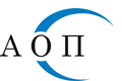 